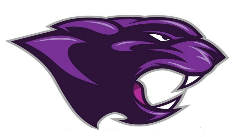 Board MeetingNovember 2022November 2021 Board MeetingJr/Sr. High School PrincipalBasketballMoonlight MadnessClubsClubs B meet on the 4th  ( NHS, FCA, Drama, FCCLA, and Student Newspaper)Clubs C meet on the 18th (Pep Club, Debate Club, Yoga Club, Student Ambassadors)Academic TeamJV Challenge competed on the 5th with one student placing in Arts & HumanitiesVeterans DayHeld on the 11th Junior Beta Club InductionHeld on the 15th JostensHanded out letterman jackets and class rings on the 17th Rewards Day TripStudents went to Ice Skating and LunchBeta & National Honor’s SocietyInduction on the 1st of DecemberHome Coming on the 3rd of DecemberBand Concert on the 11th of December